Supplementary TableTable 1: Information on index case. An index case as source of infection was stated in 89 (64.0%) children, where parents accounted for the highest proportion, followed by other persons in the same household and grandparents. Supplementary FigureFigure 1: Prescribed drug dosages for children <30kg. Boxplot with tukey whiskers and jittered dot plot. The median dose (only calculated for children < 30 kg) for each of the anti-tuberculous medications was: 11 (IQR 10 to 13) mg/kg for isoniazid, 15 (IQR 12.5 to 16.9) mg/kg for rifampicin, 33 (IQR 27.8 to 35.0) mg/kg for pyrazinamide and 20 (IQR 19.8 to 22.9) mg/kg for ethambutol. The range of drug dosages prescribed was highly correlating whit the national guidelines, indicated with bars in the figure. Information about prescription of fixed-dose combination was available for 86 children and prescribed in 43 (50%) children. Median age and weight of children with fixed-dose combinations was higher compared to those receiving single drugs 13.4 (IQR 6.3 to 15.0) years compared  3.1 (IQR 1.7 to 7.1) years, p-value <0.00001) 41.0 (IQR 21.5 to 36.7) kg compared 15.1 (IQR 12.1 to 19.8)p-value <0.00001).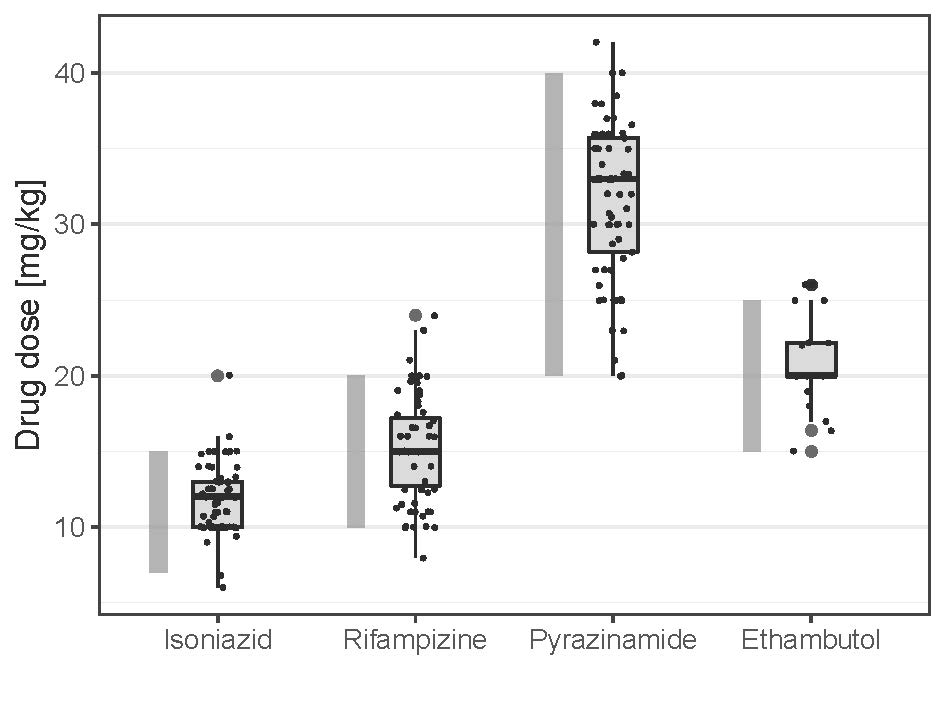 Erfassung von seltenen pädiatrischen Erkrankungen bei in Spitälern behandelten Kindern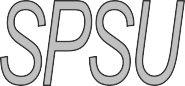 Swiss Paediatric Surveillance UnitRecherche de maladies pédiatriques rares chez les enfants traités en milieu hospitalierTrägerschaft: Schweizerische Gesellschaft für Pädiatrie (SGP) und Bundesamt für Gesundheit (BAG)Fragebogen für Patienten mit aktiver TuberkuloseBasisdatenGeburtsdatum:  /  /  (TT/MM/JJJJ)	Geschlecht :  Weiblich  (1)	Männlich  (0)Gewicht : . (kg)	Länge: .(cm)	Geburtsland : ……………………………………Wenn nicht in der Schweiz geboren: seit wann in der Schweiz?	 (Monat)Geburtsland Mutter :	..…………………….…...	Geburtsland Vater:	…………………………..BCG Impfung:	Impfnarbe ………………..	 (0)Erhalten (schriftlich dokumentiert) …………….(1)Datum :  /  /  (TT/MM/JJJJ)Nicht gemacht…………...	 (2)Unklar	 (3)HIV Testung:	Gemacht…………………..	 (1)	Datum :  /  /  (TT/MM/JJJJ)Ergebnisse:	Negativ  (0)	Positiv  (1)Form der Tuberkulose:Nicht gemacht…	 (2)Unklar	 (3)Ursache der Abklärung :Kontakt exposition(0)	Symptome	 (1)	Kontakt/Symptome/(2)	Flüchtling	 (3)Symptome/ Flüchtling(4)	Kontakt/ Flüchtling(5)Andere(6)Symptome (Mehrfachauswahl möglich)« Wheezing » (Giemen oder Pfeifen)(0)	 (1)Wenn ja, bitte Dauer angeben:  (Tag)Fieber > 38°C	 (0)	 (1) ………..	Wenn ja, bitte Dauer angeben :  (Tag)Fehlende Gewichtszunahme(0)	 (1)Gewichtsverfust	 (0)	 (1)Andere Symptome	 (0)	 (1)	Wenn ja, bitte genauer bezeichnen :…………………………………………Diagnostik durch Bildgebung (Mehrfachauswahl möglich)nicht gemacht  (0) nicht gemacht  (0) nicht gemacht  (0) nicht gemacht  (0)nicht gemacht     (0)Mantoux test	Nein  (0)	Ja  (1)	Datum :  /  /  (TT/MM/JJJJ)Resultat:  (mm)T.SPOT-TB®	Nein  (0)	Ja  (1)	Datum :  /  /  (TT/MM/JJJJ)Resultat : Negativ  (0)	Positiv  (1)	Unklar  (2)Nil . (Spots) ESAT-6 . (Spots) CFP-10 . (Spots) PHA . (Spots)Interpretation:	Negativ	 (0)Positiv	 (1)Nicht spezifiziert	 (2)QuantiFERON-TB Gold®	Nein  (0)	Ja  (1)	Datum :  /  / Resultat:	Negativ  (0)	Positiv  (1)	Unklar  (2)Nil . (IU/ml) TB-Ag1 . (IU/ml) TB-Ag2 . (IU/ml) PHA . (IU/ml)Interpretation:	Negativ	 (0)Positiv	 (1)Nicht spezifiziert:	 (2)Andere	Nein  (0)	Ja  (1)Wenn ja, bitte genauer bezeichnen :………………………………Mikrobiologische Diagnostik (Mehrfachauswahl möglich)Lokalisation :	……………………………………..Mycobacterium Spezies: ……………………………………………………………………………………Resistenzprüfung und Therapie (Mehrfachauswahl möglich)Resistenz	Verabreicht	Gesamtdosis. (mg/kg/Tag). (mg/kg/Tag). (mg/kg/Tag). (mg/kg/Tag). (mg/kg/Tag)Andere Therapie :	………………………………………………………………………………………………Vermutete InfektionsquelleAndere  (14)	Bitte ausführen : …………………………………………………………….Meldezentrum/KontaktSpital:	……………………………Name des Arztes: ………………………………………………………………Telefon Nummer des Arztes :    Vielen Dank für Ihre wertvolle Mitarbeit!Bitte senden Sie diesen Fragebogen an Dr. med. Nicole Ritz,Universitäts-Kinderspital beider Basel (UKBB), Spitalstrasse 33, 4031 Basel.Falls nicht alle Informationen bekannt sind, bitte auch unvollständig ausgefüllte Fragebogen zurücksenden!Recherche de maladies pédiatriques rares chez les enfants traités en milieu hospitalierSwiss Paediatric Surveillance UnitErfassung von seltenen pädiatrischen Erkrankungen bei in Spitälern behandelten KindernPatronage: Société suisse de pédiatrie (SSP) et Office fédéral de la santé publique (OFSP)Questionnaire concernant les patients avec une tuberculose activeDonnées de baseDate de naissance :  /  /  (JJ/MM/AAAA)	Sexe : féminin  (1)	masculin  (0)Poids : . (kg)	Taille : . (cm)	Pays de naissance : ………………………………..Si pas né en Suisse: depuis quand réside-t-il (-elle) en Suisse :	 (mois)Pays de naissance de la mère : .…………………..	Pays de naissance du père:………………………..Vaccination BCG:Date :  /  /  (JJ/MM/AAAA)Test HIV:Type de tuberculose:Date :  /  /  (JJ/MM/AAAA) Résultat:	Négatif  (0)	Positif  (1)(4)Raison de l’enquête :Contacts/ Exposition(0)	Symptômes	 (1)	Contacts/Symptômes(2)	Refugié	(3)Symptômes/ Réfugié(4)	Contacts/ Réfugié(5)Autres	(6)Symptômes (choix multiples possibles)Si oui, durée de la toux?:	 (jours)Fièvre > 38°C	 (0)	 (1) ………	Si oui, durée de la fièvre?:	 (jours) Pas de prise pondérale	 (0)	 (1)Perte de poids	 (0)	 (1)Autres symptômes	 (0)	 (1) ………	Si oui, lesquels : ………………………………Diagnostic par imagerie radiologique (choix multiples possibles)Radio du thorax	Fait  (1)	Pas fait	 (0)Face  (0)	Date :  /  / (JJ/MM/AAAA)Profil  (1)	Date :  /  / (JJ/MM/AAAA)Non	OuiCompression trachée/bronches	 (0)	 (1)Lymphadénopathie hilaire	 (0)	 (1) Consolidation du parenchyme	 (0)	 (1) Image miliaire	 (0)	 (1)Epanchement pleural	 (0)	 (1)Caverne	 (0)	 (1)CT du thorax	…………………….	Fait  (1)	Date :  /  / (JJ/MM/AAAA)CT cérébral	…………………….	Fait  (1)	Date :  /  / (JJ/MM/AAAA)MRI cérébrale	…………………….	Fait  (1)	Date :  /  / (JJ/MM/AAAA)Sonographie	…………………….	Fait  (1)	Date :  /  / (JJ/MM/AAAA)Localisation :	…………………………………….Autre	…………………….	Fait  (1)	Date :  /  / (JJ/MM/AAAA)Localisation :	……………………………………..Pas fait  (0) Pas fait  (0) Pas fait  (0) Pas fait  (0)Pas fait  (0)Immunodiagnostic (choix multiples possibles)Test du Mantoux	Non  (0)	Oui  (1)	Date :  /  /  (JJ/MM/AAAA)Résultat:  (mm)T.SPOT-TB®	Non  (0)	Oui  (1)	Date :  /  /  (JJ/MM/AAAA)Résultat : Négatif	 (0)	Positif  (1)	Incertain  (2)Nil . (Spots) ESAT-6 . (Spots) CFP-10 . (Spots) PHA . (Spots)Interprétation:	Négatif	 (0)Positif	 (1)Non spécifié	 (2)QuantiFERON-TB Gold®Non  (0)	Oui  (1)Date :  /  /  (JJ/MM/AAAA) Résultat:	Négatif  (0)	Positif  (1)	Incertain  (2)Nil . (IU/ml)TB-Ag1 . (IU/ml) TB-Ag2 . (IU/ml) PHA . (IU/ml)Interprétation:	Négatif	 (0)Positif	 (1)Non spécifié	 (2)Autres	Non  (0)	Oui  (1)	Si oui, lesquels : ………………………………Diagnostic microbiologique (choix multiples possibles)Localisation :	……………………………………..Type de mycobactérie : ……………………………………………………………………………………Antibiogramme et thérapie (choix multiples possibles)Résistance	Thérapie donnée	Dose. (mg/kg/jour). (mg/kg/jour). (mg/kg/jour). (mg/kg/jour). (mg/kg/jour) Autre thérapie :	………………………………………………………………………………………………Source suspectée de l’infectionCentre hôspitalier /contactHôpital :	……………………………Nom du Médecin traitant: ………………………………………………………………Numéro de téléphone du médecin:	   Un grand merci pour votre précieuse collaborationS’il vous plaît renvoyez le formulaire à :Dr méd. Nicole Ritz, Universitäts-Kinderspital beider Basel (UKBB), Spitalstrasse 33, 4031 Basel.Si vous ne connaissez pas toutes les informations, envoyez-nous le formulaire, même incomplet !Household category Details of setting index caseNumber (proportion %)Total n = 89Number (proportion %)Total n = 89Same householdparents32 (36.0%)Same householdother persons in the same household20 (22.5%)Same householdgrandparents14 (15.7%)Same householdsiblings6 (6.7%)Outside the family or householdasylum seeking center8 (9.0%)Outside the family or householdschool7 (7.9%)Outside the family or householdin another household2 (2.2%)Röntgen Thoraxgemacht  (1)Ap/pa  (0)nicht gemacht	 (0)Datum :  /  / Seitlich  (1)(TT/MM/JJJJ)Datum :  /  / (TT/MM/JJJJ)Kompression Trachea/BronchusNein(0)Ja(1)Hiläre Lymphadenopathie(0)(1)Konsolidation Parenchym(0)(1)Miliare Verschattung(0)(1)Pleuraerguss(0)(1)Kaverne(0)(1)gemachtNicht gemachtKultur positivKultur negativPCRpositivPCRNegativSputum(0)(1)(2)(3)(4)(5)Magensaft(0)(1)(2)(3)(4)(5)Broncho-alveoläre Lavage(0)(1)(2)(3)(4)(5)Induziertes Sputum(0)(1)(2)(3)(4)(5)Blutkultur(0)(1)(2)(3)(4)(5)Lumbalpunktion(0)(1)(2)(3)(4)(5)Biopsie (bitte Lokalisation angeben)(0)	 (1)	 (2)	 (3)(0)	 (1)	 (2)	 (3)(0)	 (1)	 (2)	 (3)(0)	 (1)	 (2)	 (3)(4)(5)Lokalisation :Punktat (bitte Lokalisation angeben)………………………………………(0)	 (1)	 (2)	 (3)………………………………………(0)	 (1)	 (2)	 (3)………………………………………(0)	 (1)	 (2)	 (3)………………………………………(0)	 (1)	 (2)	 (3)(4)(5)Vater  (0)	Mutter  (1)Unbekannt (2)Vetter  (3)Grossvater  (4)	Grossmutter  (5)Bruder  (6)	Schwester (7)Onkel  (8)Schule (9)Azylzentrum (10)	Schöne Mutter (11)Tante  (12)	Kontact  (13)Pas faitFaitCulture positiveCulture négativePCRpositivePCRnégativeExpectorations(0)(1)(2)(3)(4)(5)Liquide de tubage gastrique(0)(1)(2)(3)(4)(5)Lavage broncho alvéolaire(0)(1)(2)(3)(4)(5)Expectorations induites(0)(1)(2)(3)(4)(5)Hémoculture(0)(1)(2)(3)(4)(5)Ponction lombaire(0)(1)(2)(3)(4)(5)Biopsie (donnez la localisation)(0)	 (1)	 (2)(0)	 (1)	 (2)(0)	 (1)	 (2)(3)(4)(5)Localisation :Autre liquide (donnez la localisation)………………………………………(0)	 (1)	 (2)………………………………………(0)	 (1)	 (2)………………………………………(0)	 (1)	 (2)(3)(4)(5)Père  (0)Frère  (6)Mère  (1)Sœur  (7)Inconnu  (2)Oncle  (8)Cousin (3)Ecole  (9)Grand-père  (4)Centre d’asile  (10)Grand-mère  (5)Belle-mère  (11)Tante  (12)Contacts (13)Autre  (14)Précisez : …………………………………………………………….Précisez : …………………………………………………………….Précisez : …………………………………………………………….Précisez : …………………………………………………………….Précisez : …………………………………………………………….